MERSİN/AKDENİZ SALİM GÜVEN İLKOKULU 2019-2020 EĞİTİM-ÖĞRETİM YILI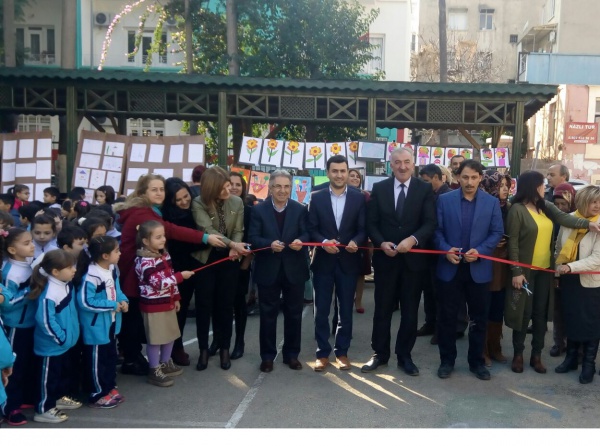 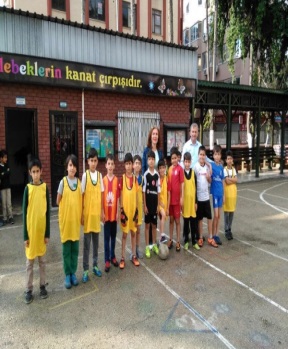 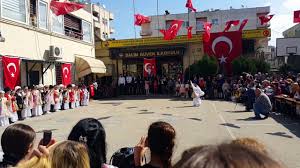 						VELİ EL KİTABI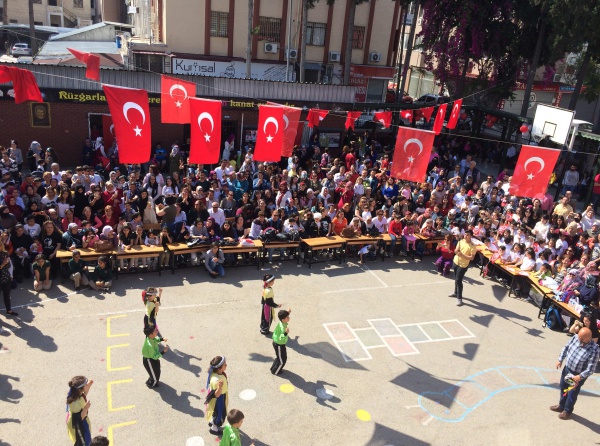 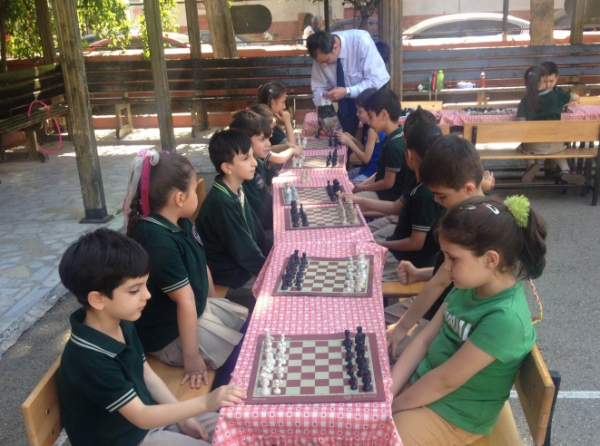 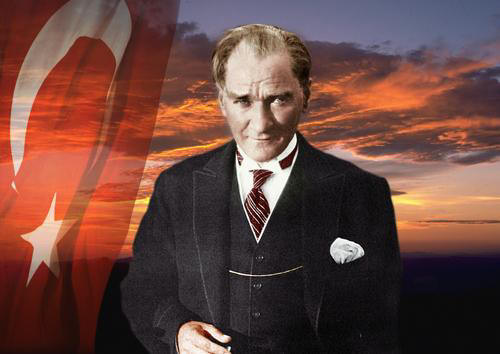 “Eğitimdir ki, bir milleti ya özgür, bağımsız, şanlı, yüksek bir topluluk halinde yaşatır; ya da esaret ve sefalete terk eder.” Mustafa Kemal AtatürkOkul Müdürümüzün MesajıDünyanın, memleketimizin ve çocuklarımızın geleceği için dertlenen Salim Güven İlkokulu ailemize hoş geldiniz. Bu yıl da bu ailede bir araya gelen küçük bir topluluk olarak kalplerimizde vicdani bir sorumluluk ve kabına sığamayan bir heyecan var.Sizlerle bir nesli yeniden inşa etmek, yetiştirmek gayesi ile Salim Güven İlkokulu Okulu çatısı altında buluştuk. Türkiye’de önümüzdeki yüzyılların imarı okulumuzdaki öğretmenlerin kararlılığı ve siz değerli anne babaların desteği ile başlıyor. Daha on dört yaşında tahta çıkan, İstanbul’un fethi ile bir çağı kapatıp başka bir çağı başlatan şair, ressam ve büyük devlet adamı Fatih Sultan Mehmet gibi öğrencilerimiz de torunlarımızın hatta onların torunlarının yaşayacağı dünyayı şekillendirecek bir manevi ruhla, çok yönlü gelişimleriyle aramıza karışacaklar. Çocukların doğasına duyduğumuz merak, öğrenme ve öğretme şevkimiz, şahsiyet kazandırma çabamız okulumuza büyük anlam katıyor. Tarihsel ve bilimsel alt kültürü oluşmuş, manevi değerleri yüksek, yaşamının her rolünde özgüvenini ortaya koyabilen, sorumluluk sahibi bir nesil yetiştirmek istiyoruz. Gazi Mustafa Kemal’in dediği gibi; “Küçük hanımlar küçük beyler; sizin hepiniz, geleceğin bir gülü, yıldızı ve ikbal ışığısınız.” Bu millet sevmeyi bilir, Salim Güven İlkokulu  öğrencisi de yaratılanı Yaradan’dan ötürü sevecek. Bu millet merhametlidir, Salim Güven İlkokulu öğrencisi gözlerini kapatmayıp el uzatacak. Bu millet saymayı bilir, Salim Güven İlkokulu öğrencisi de geleneğini el üstünde tutacak. Bu millet edeplidir, Salim Güven İlkokulu öğrencisi değerlerini yaşayacak ve yaşatacak. Bu millet adaletlidir, Salim Güven İlkokulu öğrencisi hakkı seçecek. Bu millet sorumluluk sahibidir, işte Salim Güven İlkokulu öğrencisinin davası da memleketine hizmet olacak.Bu yılın sağlık, başarı ve mutluluk getirmesi dileğiyle tüm öğretmen arkadaşlarım adına saygılarımı sunarım.							Ömer SEYHAN						Salim Güven İlkokulu MüdürüİçindekilerHoş Geldiniz1.Okulumuzun TemelleriMisyonumuz ve Amaçlarımız2.Eğitim FelsefemizEğitim YaklaşımımızGünlük Zaman ÇizelgemizPsikolojik Danışmanlık ve Rehberlik ProgramımızSosyal/Sanatsal ve Sportif FaaliyetlerGezilerBeslenme Düzenimiz3. Günlük İşleyişimizOkulumuzun Genel KurallarıOkul KıyafetleriOkula GelişOkuldan AyrılışOkul Servis AraçlarıUlaşım DeğişikliğiÖğrenci DevamsızlığıSağlıkKayıp Eşya4.Okul Aile İletişimiTelefon ZinciriAcil Durumlarda İletişimTatillerde ve Hava Muhalefeti Olan GünlerdeSMS ile BilgilendirmeE-posta ile Veli İletişimiİnternet SitesiOkul Aile BirliğiGüvenlik ÖnlemleriAcil Durum Eylem PlanlarıYangında Acil Durum KurallarıDeprem Acil Durum KurallarıPandemik Salgın Acil Durum KurallarıServis Otobüsleri İçin Acil Durum PlanıHoş GeldinizVİZYONKendini bilen, yaratıcı, yararlı ve yeniliklere açık öğrenciler yetiştirmektir.MİSYONBiz tarihi değerlerini bilen ve ondan güç alarak bir dünya yaratmak için çalışan öğrenciler için varız.SALİM GÜVEN İLKOKULU TARİHÇESİ	Okulumuz ilk olarak bu günkü okulun batı kesiminde bulunan ve eskilerden beri lojman olarak kullanılan bina “ Ermeni Kilisesi “  olarak yapılmıştır. Daha sonraları bu kilise ve bitişiğine tarihi kesin olmamakla beraber 1928 yılında  “Tarla Mektebi “ adıyla okul açılmıştır. Kilisenin olduğu yer lojman olarak kullanılmaya devam edilirken bitişik kısmında eğitim ve öğretim sürdürülmüştür.	1932 yılında okulun ismi “ İsmet Paşa Mektebi “ olarak değiştirilmiş ve 1950 yılına kadar eğitim ve öğretimi bu isimle sürdürmüştür. 1950 yılında ise “ İsmet Paşa Mektebi “ ismini “Barbaros İlkokulu” ‘ na bırakmış ve 1961 yılına kadarda bu isimle eğitim ve öğretim hizmetini sürdürmüştür. Bu arada birçok önemli şahıslar yetiştirmiştir.	1961 yılında okul bahçesine Kazanlı Köyünden Çiftçi Kasım oğlu Salim Güven adındaki hayırsever vatandaş bu günkü kendi ismiyle anılan “Salim Güven İlkokulu” ‘ nu yaptırmıştır.	1968 yılında bu günkü okul binası ile Genelde Milli Eğitim lojmanı olarak kullanılan bina arasına bir beslenme, öğretmenler odası ve hizmetli evi yapılmıştır. 1974 yılında ise bu odaların üstüne Okul Koruma Derneği tarafından toplantı salonu yapılmıştır. Daha sonraları bu toplantı salonunun yarıya yakın bir kısmı bölünerek 1981-1982 öğretim yılında ana sınıfı açılmıştır.	1997-1998 Eğitim öğretim yılında okulumuz 8 yıllık kesintisiz eğitime geçmiş ve bu günkü ismi olan “ Salim Güven İlköğretim Okulu “ adını almıştır. 	8 yıllık kesintisiz eğitime geçince derslik ihtiyacı doğmuş ve okulun derslik olabilecek her yeri değerlendirilmiş, o güne kadar ana sınıfı ve toplantı salonu olarak kullanılan yerler de derslik yapılmıştır. Ayrıca 1999 yazında Okul Koruma Derneği tarafından okulun güney kısmına 1 derslik ve öğretmenler odası için ek bina yapılmıştır. Tarla Mektebi adıyla eğitim öğretim hizmetine başlayan okulumuz yapılan eklerle birlikte 1 müdür odası, 1 müdür yardımcıları odası 10 derslik , 1 anasınıfı , 1  malzeme ve araç odası, ,1 öğretmenler odası, 1 rehberlik servisi odası ve 1 hizmetli lojmanı bulunmaktadır.Okul çevresindeki yerleşim binalarının çoğunda devlet kurum ve kuruluşlarında çalışan memur ve işçiler oturmakta olup geneli diğer illerden göç yoluyla yerleşen insanlardır. Bu sebeple aileler arasında sosyal ve kültürel farklılıklar bulunmaktadır. Ailelerin ekonomik durumları genelde ortaktır.Okulumuzun batısında 3 nolu Sağlık Ocağı güneyinde Akdeniz ve Test-Teknik Dershaneleri  ve işyerleri ile çevrilmiştir.Mezun olan öğrencilerimizin bir çoğu Fen , Güzel Sanatlar, Anadolu Meslek ve Yabancı Dil Ağırlıklı liselerde Akademik eğitim öğrenimlerine devam etmektedirler. Eski mezunlarımızdan Amerika’da okuyan ve oraya yerleşen bilim adamları, yurdumuzun çeşitli yerlerinde özel ve kamuya ait kurumlarda üst düzey yönetici olan birçok öğrencimizin isimlerini duymak bize onur vermektedir.ÖZELLİKLERİTarla Mektebi adıyla eğitim öğretim hizmetine başlayan okulumuz yapılan eklerle birlikte 1 müdür odası, 1 müdür yardımcıları odası 8 derslik, 3 anasınıfı, 1  malzeme ve araç odası, 1 öğretmenler odası, 1 rehberlik servisi odası ve 1 hizmetli lojmanı bulunmaktadır.GÜNLÜK ZAMAN ÇİZELGEMİZRehberlik ve Psikolojik DanışmanlıkTemel bakış açımıza göre her birey, doğuştan var olan Potansiyellerini Açığa çıkarabilmemotivasyonuna sahiptir. Öğrencilerimizin gerçekte olmadıkları birinin özelliklerine sahip olmaları için uğraşmaları yerine kendi özelliklerini ve potansiyellerini fark ederek bunlara sahip çıkabilmelerini ve böylece kendilerini gerçekleştirebildiklerine inanırız. Bu yüzden de öğrencilerimizi sadece Belirli özelliklerine göre tanımayı değil, bütüncül ve tüm özelliklerine bakarak değerlendirmeyi önemseriz. Bu nedenle, “bütünün” parçalarından Olan aileyi tanımanın ve öğrencilerimizin gelişimini işbirliği içinde desteklemenin gerekliliğine inanırız.Psikolojik Danışma ve Rehberlik Bölümümüz önleyici rehberlik hizmetleri anlayışına uygun ve kişilik gelişimini destekleyen çalışmalar yürütür. Bu doğrultuda, tüm öğrencilerimizi tanıyarak, sosyal duygusal öğrenme ortamı içinde gelişimlerini takip eder ve öğrenmeye yönelik olumlu tutum geliştirmelerini destekleriz.Öğrenci Tanıma ve Takip ÇalışmalarıBütüncül bir yaklaşım içinde öğrencilerimizin temel öğrenme becerilerine, sosyo duygusalgelişimlerine, ilgi ve becerilerine yönelik değerlendirmeler yaparız. Bu amaçla, bireysel tanıma amaçlı çalışmalar yürütürüz ve günlük okul yaşamı içinde öğrencilerimizin arasında bulunarak onları daha yakından tanıma fırsatını yakalarız.Yaşam BecerileriÖğrencilerimiz etkin ve bütüncül bir eğitim yaklaşımını benimseyen öğrenme ortamı içinde kendilerini ve dünyayı keşfederler ve böylece çekinmeden ve eğlenerek öğrenme meraklarını doyururlar. Bu amaçla okul müfredat programında öğrencilerimizin kişilik gelişimini destekleyen yaşam beceri kazanımları bulunur. Öğrencilerimiz kendi ihtiyaçlarını fark etmeyi bunları ifade edebilme gücünü kazanmayı ve davranışlarının sorumluluğunu üstlenmeyi öğrenerek kendilerini ve çevrelerini daha iyi anlamlandırmayı başarırlar.Ailelerle Nasıl ÇalışıyoruzÖğrenci, öğretmen ve velilerimizle önleyici rehberlik yaklaşımı içinde çalışmalarımızı sürdürürken, okul aile  işbirliğinin güçlenmesini ve benzer eğitim yaklaşımın benimsenmesini önemseriz. Bu doğrultuda, velilerimize bireysel görüşmeler ile sağlanan danışmanlık hizmetinin dışında yıl içinde çeşitli etkinlik ve çalışmalar planlarız.Velilerimize Yönelik ÇalışmalarAnne baba danışmanlık çalışmalarımız kapsamında ailelerimizle bireysel görüşmeler, paylaşım seminerleri, alanında uzman konukların katılımı ile konferanslar ve veli yaşantı grupları yaparak Öğrencilerimizin ve ailelerimizin ihtiyaçlarına uygun rehberlik yaparız. Öğrencimizin ihtiyaçlarını değerlendirerek ailelerimize uygun yönlendirmeler, okul sistemimizi ve eğitim anlayışımıza uygun olacak ev ortamındaki düzenlemeler, vb. konularda ebeveynlik tutumunu geliştirecek paylaşımlarda bulunuruz. Psikoloji alanındaki güncel konu başlıklarını ele alan seminerlerimiz, konferanslarımız ve yaşantı gruplarımız da velilerimizin çocuk gelişimine yönelik bakış açılarını zenginleştirebilecek faaliyetlerimizdendir.Sosyal, Sanatsal ve Sportif FaaliyetlerOkulumuzda gerçekleşen çocukların kendi yeteneklerini keşfetmelerine olanak sağlayan Çalışmalarımız aşağıdaki gibidir.Mendil kapmacaDramaGörsel SanatlarSatrançSosyal SorumlulukYaratıcı El Becerileri (Origami, taş ve cam boyama, kukla ve takı yapımı, )GezilerYıl boyunca eğitim-öğretim programımız kapsamında işlediğimiz konularla bağlantılı olarak düzenlediğimiz gezilerin amaçları şunlardır:1. Geziler yoluyla öğrenmeyi artırmak,2. Öğrenciyi yaşadığı tecrübeler hakkında düşünmeye teşvik etmek,3. Öğrenciye, kuramsal bilginin uygulamalarını görme fırsatı vermek,4. Sorgulamanın, sınıf sınırlarının ötesine geçmesini teşvik etmek,5. Okulun dışındaki diğer öğrenme yollarını tanımak, 6. Okulda bulunmayan kaynaklardan yararlanmak,7. Öğrencinin diğer kültür ve ortamlara ilişkin tecrübesini dolayısıyla bilgisini artırmak.Böylelikle çocuklar sınıf dışındaki dünyayı araştırırlar ve sınıflarına döndüklerinde gezi ile ilgili etkinlikler yaparlar. Gezi öncesinde ailelerimizi bilgilendirir ve yazılı izin alırız. Gezilerden bir hafta önce veliye gezi izin formu gönderilir. Velilerin formu doldurup okul yönetimine ulaştırmaları gerekmektedir.Beslenme DüzenimizSağlıklı Beslenme ve Hareketli Yaşam Ekibi Üyeleri tarafından hazırlanan planlar yıl boyunca velilerimizin de etkin katılımıyla uygulanır.Günlük ve Rutin İşleyişimizOkulumuzun Genel Kuralları● Okulun özellikle ilk haftalarında çocuklarınızın uyum sağlama aşamasında lütfen çocuklarınızı alırken dakik olmaya özen gösteriniz.● Günlük eğitim programlarının aksamaması ve çocuklarımızın programlara dahil olmadaherhangi bir problem yaşamamaları için, servis kullanan öğrencilerimizin servis saatlerine vegüzergahlarına uymaları, çocuklarını kendileri getiren velilerimizin ise okul zaman çizelgesine uyumlu olarak okulumuza ulaşmış olmalarını rica ederiz.● Öğrencilerimizin hastalık vb. zorunluluklar dışında okul çıkış saatinden önce okuldan alınmamalarını rica ederiz.● Çocukların hasta oldukları zaman ilaç tedavisine başlayıp hastalığın kuluçka devresi bitenekadar kesinlikle evde dinlenmeleri gerekmektedir.● Antibiyotik gibi önemli ilaçların saatlerini, mümkünse çocuklarımızın evde olacakları saate göre ayarlamanızı rica ederiz.● Çocukların değerli takılarla okula gelmemelerine dikkat etmenizi rica ederiz.● Öğrencilerimizi okuldan anne ve babaları dışındaki kişiler tarafından alınması durumunda;Öğrencimizi okuldan alacak kişinin isminin; öğrencimizin velisi tarafından okul müdüryardımcısına e-posta veya faks çekilerek önceden bildirilmesi güvenlik nedeniyle kesinliklezorunludur.● Öğrencilerimizin akrabaları tarafından okulda ziyaret edilecek olması durumunda, ziyaretedecek kişinin/kişilerin isimlerinin okul müdür yardımcısına önceden velimiz tarafından e-posta veya faks çekilerek bildirilmesi güvenlik nedeniyle zorunludur.● Oyuncak  tabanca veya şiddet içeren oyuncakların kesinlikle okula getirilmemesi gerekmektedir.● Okul içerisine dışarıdan yiyecek ve içecek getirilmesi okul yönetimi tarafından   kabul   edilmemektedir. Doğum günleri ve özel günlerde de okula hediye ve yiyecek getirilmemesini önemle rica ederiz.Okula gelirken öğrencilerin çanta ve kıyafetlerinin temizlik ve düzenini günlük olarak gözden geçirmelerini sağlayın.  Okul KıyafetleriÖğrencilerimiz okulun belirlemiş olduğu okul kıyafetlerini giyerek okula gelirler. Okulumuzda sınıf öğretmenin velilere daha önceden duyurduğu şekilde haftada sadece 1 gün olmak üzere beden eğitimi kıyafetleriyle gelmesi uygulaması vardır. Güvenlik nedeniyle öğrencilerimizin takı(kolye, küpe, yüzük, bileklik) ile gelmemelerine özen göstermenizi rica ediyoruz.Okuldan AyrılışVelilerimizin gecikme durumunda, öğrencilerimizin duygusal olarak etkilenecekleri unutulmamalıdır.Okul Servis AraçlarıÖğrenci servislerimizin tüm denetimleri okulumuz ve İlçe Milli Eğitim Müdürlüğü tarafından yapılmakta, araçlarda emniyet kemeri ve servis hostesi bulunmaktadır. Servis kullanacak öğrencilerin adres bilgileri kayıt esnasında okul müdürlüğüne veli tarafından bildirilir.Okulun ilk günü öğrenciler, sabah velileri tarafından okula bırakılır, akşam servislerle çıkış yapılır. Servis görevlileri öğrencileri evlerinin önünden ilgili kişilerden alıp dönüşte ilgili kişiye teslim eder. Öğrenci DevamsızlığıÖğrencimizin okula gelemeyeceği günlerde okulu ve servis şoförlerini haberdar etmeniz önemlidir. Devamsızlık durumları  tarafımızca e-okul sisteminde kayıt altına alınır.SağlıkÖğrencilerimizin gün içinde rahatsızlanmaları durumunda okul gerekli durumlarda aileye haber verir. Sene başında velilerimizden doldurulması istenen Sağlık Formu doğrultusunda ve velinin bilgisi dahilinde gerekli tedbirler uygulanır. Bulaşıcı hastalık ve/veya ağır grip geçiren öğrencilerimizin sağlıklarına kavuşana kadar evde dinlenmeleri ve okul müdürlüğünü durumdan haberdar etmeleri gerekmektedir. Hasta olan çocukların okula gönderildiği takdirde diğer çocuklara bulaştırma riski oluşturmakla beraber hastalıkların uzaması ya da enfeksiyonlar eklenmesi riskiyle de karşı karşıya kalırlar.Acil durumlarda veliye ulaşılamazsa, kayıtta belirtilen acil durumlarda aranacak 3. Kişi aranır.Kayıp EşyaOkulumuzda bulunan kayıp eşyalar müdür yardımcımıza teslim edildiğinden konu ile ilgili olarak kendisi ile iletişime geçebilirsiniz.Okul Aile İletişimiOkulumuz için okul ile aile arasındaki iletişim ve okul–aile iş birliği önemlidir. Öğretmenlerle görüşmek isteyen velilerimizin önceden uygun gün ve zamanı belirlemek için okulumuz ile iletişime geçmeleri gerekmektedir.Yıl içerisinde rehberlik ve eğitim-öğretim programımız hakkında bilgilendirme toplantıları veseminerleri  düzenlenir.Telefon ZinciriAcil durumlarda kullanmak, okulun velilere ulaşmasını sağlamak üzere düzenlenen telefon zincirleri bulunur. Her sınıfın veli telefon numaralarını içeren listeler acil durumlarda kullanılır.Acil Durumlarda İletişimOkul saatleri içerisinde olacak bir deprem veya başka bir felaket durumunda eğer yakın ve ulaşabilir konumdaysanız okula gelmenizi bekleriz. Okula ulaşamıyorsanız çocuklarınızın okulda güvende olmaları için her şeyi yapacağımızdan emin olabilirsiniz. En uygun zamanda telefon web sitesine mesaj, SMS mesajı gibi iletişim kanalları kullanılarak sizlerle iletişim kurulmaya çalışılacaktır.Tatillerde ve Hava Muhalefeti olan GünlerdeTelevizyon ve radyodan okulların tatil edilmesine ilişkin açıklamaları takip etmeniz önemlidir.Öğrencilerimizin okula ulaşmaları sonrasında duyurulan tatil durumlarında mümkün olan en kısa sürede Valiliğin aldığı karar sizlere SMS yoluyla duyurulur.SMS ile BilgilendirmeOkulun genelini kapsayan ve acil duyurular cep telefonlarınıza SMS yolu ile iletilir. Telefon numarası değişikliklerini vakit kaybetmeden lütfen iletiniz.E-posta ile Veli İletişimiVelilerden gelen iletilere, acil durumların dışında öğretmenlerimiz en geç yirmi dört saat içinde cevap vermeye çalışırlar.Okul İletişim BilgileriTelefon: 0324 2384896Faks: 0324 2384896Okulumuz Açık Posta Adresi: Cami Şerif Mahallesi, 5246 Sok. 33060 Akdeniz/Mersin e-posta: salimgv@gmail.comhttp://salimguvenilkokulu.meb.k12.trDuyurularla ilgili bilgi için internet sitemizi takip edebilirsiniz.Okul-Aile BirliğiOkul-Aile Birliği’miz, okul ile aile arasındaki iletişimi kuvvetlendirmek, sosyal ve kültürel etkinliklerde okul ve aileyi bir araya getirmek için kurulacaktır. Okul- Aile Birliği’nin oluşturulması için her sene Ekim Ayı içerisinde seçim yapılmaktadır.Güvenlik ÖnlemleriÖğrencilerimizin güvenliği bizler için esastır. Bu nedenle, gerekli tüm tedbirler alınmıştır. alır. Öğrencilerimiz, velilerimiz tarafından yazılı onay alınmamış kişilerdışında veli onayı olmadan  üçüncü kişilere kesinlikle teslim edilmez. Acil çıkış eylem planı uygulanmak üzere güvenlik personelleri ile paylaşılmaktadır. Bu plana bağlı olarak okulumuzda sene içerisinde Milli Eğitim Bakanlığı ve İş Güvenliği prosedürleri uyarınca iki tatbikat yapılmaktadır. Bu tatbikatlara öğrencilerimiz, öğretmenlerimiz, idari kadro ve okulumuzda çalışan tüm personelin katılma zorunluluğu bulunmakta olup, daha sonra raporlanarak MEB ve İş Güvenliği yetkililerine sunulmaktadır.Planlarda görevli olan tüm personelin görevleri detaylı olarak yazılmıştır. Toplanma alanımız okul bahçesi olarak belirlenmiş ve gerekli yönlendirme tabelaları konulmuştur. Okulumuzda yangın tüplerinin rutin olarak kontrolleri yapılmaktadır. Sınıflar ve oyun alanları tehlike yaratacak durumlara karşı her gün kontrol edilir. Tamire ihtiyacı olan malzemeler depoda muhafaza edilir. Okulumuzun temizliğinde kullanılan malzemeler çocukların kullandığı alanlardan uzak olarak depolanır.Ayrıca, okulumuz bünyesinde sivil savunma ekipleri oluşturulmuştur ve periyodik olarak tatbikatlar yapılmaktadır.Acil Durum Eylem PlanlarıYangında Acil Durum KurallarıYangın sırasında:1. Sakin olunuz.2. Yangın alarmını işitince boşaltma planına uygun şekilde binayı terk ediniz.3. Eğer bir alanda yangını ilk fark eden kişi siz iseniz yüksek sesle “....’de! YANGIN! VAR”! diye bağırınız ve yangın alarm düğmesine basınız.4. Eğer dumanlı bir alandan geçmek zorunda iseniz, mümkünse ıslak bir bezle ağzınızı kapatınız ve hızla yere yakın bir biçimde o bölgeyi terk ediniz.5. Eğer yangını kendinizin söndürebileceğinize inanıyorsanız 3 numaralı önlemi uyguladıktan sonra yangın söndürücüyü kullanınız.6. Size verilen komutlara uyunuz ve kişisel eşyalarınızı almak için binaya dönmeyiniz.7. İstendiğinde yangını söndürmeye yardım etmek için hazır olunuz.Yangın Sonrasında:1. Kendinizin veya arkadaşınızın yaralanıp yaralanmadığını kontrol ediniz ve gerektiğinde ilk!Yardım talep ediniz.2. Bina dışında bekleyiniz.3. Okul yöneticilerinin verdiği talimatlara uyunuz.!Deprem Acil Durum KurallarıDeprem sırasında okulumuz tarafından izlenen prosedürler aşağıdaki gibidir;1. Sakin olunuz.2. Bina içerisinde iseniz, camlardan uzak durarak bir masa/sıra veya sandalye yanında durunuz. Başkalarına da aynı şeyi yapmalarını söyleyiniz.3. Bina dışında iseniz, binalardan, ağaçlardan telefon ve elektrik hatlarından uzak durunuz.Deprem sonrasında;1. Öğrencilerin boşaltma planına uygun olarak sakin bir şekilde binayı terk etmeleri sağlanır.2. Öğrenciler yerlere düşmüş eşyaların üzerinden yürümemeleri için yönlendirilir.3. Öğrencilerin yaralanıp yaralanmadığı kontrol edilerek gereken durumda ilk yardım uygulanır.4. Acil durumlar dışında telefonlar kullanılmaz.5. Gaz veya su kaçağı olup olmadığı kontrol edilir.Pandemik Salgın Acil Durum KurallarıPandemik salgın sırasında okulumuz tarafından izlenen prosedürler aşağıdaki gibidir;Sakin olunuz.Okul Temizliği + Hijyen Sağlık Bakanlığı ve Halk Sağlığı Genel Müdürlüğü ve Milli Eğitim Bakanlığı’nın uyarı ve önlemleri doğrultusunda çalışırız.Okulumuz dezenfekte edilir.  Derin temizlik arttırılır. Okulumuza yeterli hijyen ve temizlik malzemesi sağlanır.Bir öğrencinin veya personelin belirtiler ve semptomlar sergilemesi durumunda tüm okulda yüz maskesi kullanılması doktora taşınmadan önce izolasyon ve / veya test ihtiyaçları temin edilir. Özellikle yemeklerden önce ve gün boyunca düzenli el yıkama şiddetle teşvik edilir.Öğrencilerin ellerini yıkamak için zamanları olmasını sağlamak için gereken düzenlemeleri yapar.Öğrenciler ve personel için uluslararası seyahatler ve sosyal etkinlikler iptal edilebilir.Bir öğrenci okulda hasta hissederse ne olur?Bir öğrencinin pandemik belirtilerin özelliğine göre değişmekle birlikte örneğin: ateşi, öksürüğü veya nefes darlığından şikayet etmesi durumunda, çocuğun ders öğretmeni tarafından Krize müdahale ekibi öğretmenlerine bilgi verilir.Krize müdahale ekibi öğretmenleri tarafından öğrencinin maske takması sağlanır, ebeveyni telefonla arayarak bilgi verilir ve talimatlar için tıbbi görüş alınır.Pandemik belirtilerin özelliğine göre değişmekle birlikte solunum semptomları ve ateşi olan her öğrenci kapalı bir kapı ile denetlenen,  diğer öğrencilerden uzakta bir ortamda beklemesi sağlanır.Okulumda onaylanmış bir pandemik salgın vakası varsa ne olur?Okulumuzun bir araştırmada, soruşturmada, kapanışta veya başka bir eylemde bulunulması gerektiğini belirlemesi durumunda derhal haberdar edileceksiniz.Bir okulda teyit edilmiş bir vaka varsa, okul en az 24 saat kapalı olmalıdır.Sağlık Müdürlüğü ve Milli Eğitim Müdürlüğü  ek kapatma gerekip gerekmediğini araştırır ve belirler.Resmi iletişim dışında duyabileceğiniz söylentilerini görmezden gelmenizi öneririz. Sosyal etkinlikler ve halka açık  büyük toplantılar iptal edilebilir, ayrıca gelişmeler izlenir ve gereken düzenlemeler yapılır.Okulların tatil edilme durumlarında EBA(https://giris.eba.gov.tr/EBA_GIRIS/student.jsp) ve TV eğitim ortamlarını takip etmeniz öğrencilerimizin gelişimlerini olumlu etkileyecektir.Uzaktan eğitim ve tatil döneminde pandemik salgın nedeniyle kalabalık mekanlardan ve misafir ağırlamaktan uzak kalın ailenizin sağlığını riske atmayın.Servis Otobüsleri İçin Acil Durum Planı1. Okul servis şoförleri kendi sorumlulukları altındaki öğrencilerin çok değerli olduğununbilincindedirler.  Bir felaket durumunda öğrencilere çok iyi bakacaklarından emin olunuz.2. Öğrencileri okula getirip götürdükleri sırada yıkıcı bir deprem olduğunda tüm servisaraçları okula yönelecektir. Öğrencilerin toplanma yeri okul bahçesidir. Eğerdeprem, öğrencileri okula götürüp getirdikleri bir sırada olur ve kapanan yollar nedeniyle okula gelmek mümkün olmaz ise servis araçları yollarında güvenli bir yere park edip haber veya yardım bekleyeceklerdir.3. Eğer deprem servis araçlarının okuldan ayrılmasına yakın bir zamanda olursa, servis araçları park yerinde kalacaklardır. Belediye yetkilileri ile iletişime geçilerek yolların güvenliliği konusunda garanti alınınca araçlar okuldan ayrılacaklardır.4. Servis araçlarında acil durumlar için güvenilir kapalı şişe suyu ve hafif yiyecekler bulundurulur.5. Pandemik salgın koşullarında öğrenci servise binmeden belirtiler görünür haldeyse ailenin okulla iletişime geçinceye kadar öğrencinin evde kalması önerilir.6.  Servise hareket halindeyken bir öğrencinin ya da servis personelinin pandemik belirtilerin özelliğine göre değişmekle birlikte örneğin: ateşi, öksürüğü veya nefes darlığından şikayet etmesi durumunda, ivedilikle Krize müdahale ekibi öğretmenlerine bilgi verilir ve bilgi gelinceye kadar güvenlik şeridinde durması sağlanır.7. Pandemik belirtilerin özelliğine göre değişmekle birlikte solunum semptomları ve ateşi olan vakanın serviste olması durumunda öncelikle 112 aranır ve Krize müdahale ekibi bilgilendirilir ve servisin sağlık ekipleri gelinceye kadar maske ve izolasyonu sağlanarak güvenli bir ortamda beklemesi sağlanır.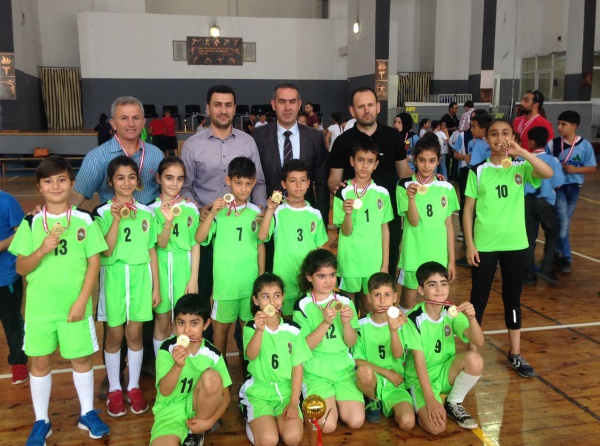 SALİM GÜVEN İLKOKULU ZAMAN ÇİZELGESİSALİM GÜVEN İLKOKULU ZAMAN ÇİZELGESİSALİM GÜVEN İLKOKULU ZAMAN ÇİZELGESİSALİM GÜVEN İLKOKULU ZAMAN ÇİZELGESİSALİM GÜVEN İLKOKULU ZAMAN ÇİZELGESİSALİM GÜVEN İLKOKULU ZAMAN ÇİZELGESİTAM GÜN UYGULAMASITAM GÜN UYGULAMASITAM GÜN UYGULAMASITAM GÜN UYGULAMASITAM GÜN UYGULAMASITAM GÜN UYGULAMASISABAHÇISABAHÇISABAHÇIÖĞLENCİÖĞLENCİÖĞLENCİGİRİŞÇIKIŞGİRİŞÇIKIŞTOPLANMA07:2007:20TOPLANMA12:2012:201. DERS07:3008:101. DERS12:3013:102. DERS08:2009:002. DERS13:2014:003. DERS09:1009:503. DERS14:1014:504. DERS10:0010:404. DERS15:0015:405. DERS10:5011:305. DERS15:5016:306. DERS11:4012:206. DERS16:4017:20YARIM  GÜN UYGULAMASIYARIM  GÜN UYGULAMASIYARIM  GÜN UYGULAMASIYARIM  GÜN UYGULAMASIYARIM  GÜN UYGULAMASIYARIM  GÜN UYGULAMASISABAHÇISABAHÇISABAHÇIÖĞLENCİÖĞLENCİÖĞLENCİGİRİŞÇIKIŞGİRİŞÇIKIŞTOPLANMA07:2007:20TOPLANMA09:5009:501. DERS07:3008:101. DERS10:0010:402. DERS08:2009:002. DERS10:5011:303. DERS09:1009:503. DERS11:4012:20